Режим дня- это четкий распорядок жизни в течении суток, предусматривающий чередования бодрствования и сна, а также рациональную организацию различных видов деятельности.Правильный, соответствующий возрастным возможностям ребенка, режим укрепляет здоровье, обеспечивает работоспособность, успешное осуществление разнообразной деятельности, предохраняет от переутомления.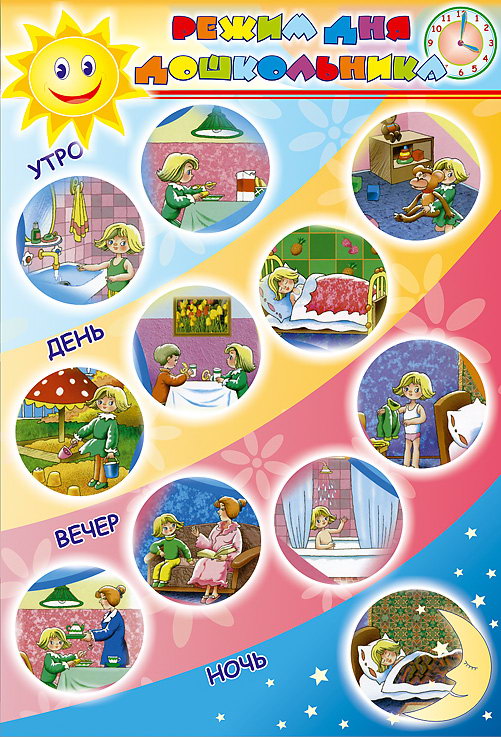 Режим дня детей 4–5 лет на самоизоляции1 Утренний подъём, гимнастика 08.00 – 08.302 Культурно-гигиенические процедуры 08.30 – 08.403 Подготовка к завтраку. Завтрак 08.40 – 09.004 Проветривание комнаты. 09.00 - 09.205 Подготовка к образовательной деятельности 09.15 – 09.356 Образовательная деятельность 09.35 – 09.457 Питьевой режим, второй завтрак 10.05 – 10.158 Самостоятельная деятельность детей 10.15 – 10.459 Совместная деятельность взрослого и ребёнкаИгры малой подвижности, конструирование, танцы под весёлую музыку, подвижные игры, заучивание наизусть стихов, потешек, скороговорок и т д 10.45 – 11.3510 Самостоятельная деятельность детей 11.35 – 12.0011 Культурно-гигиенические процедуры 12.00 – 12.1012 Подготовка к обеду. Обед 12.10 – 12.4013 Культурно-гигиенические процедуры 12.40 – 12.5014 Проветривание спальни.Подготовка ко сну, чтение перед сном 12.50 – 13.0515 Дневной Сон 13.05 – 15.0016 Постепенное пробуждение, гимнастика после сна 15.00 – 15.1517 Культурно-гигиенические процедуры, питьевой режим 15.15 – 15.2518 Самостоятельная деятельность детей 15.25 – 15.5019 Культурно-гигиенические процедуры 15.50 – 16.0020 Подготовка к полднику. Полдник 16.00 – 16.3021 Культурно-гигиенические процедуры 16.30 – 16.4022 Совместная деятельность взрослого и ребёнка: рисование, лепка из пластилина, аппликация, вырезывание ножницами,Игры малой подвижности, конструирование, танцы под весёлую музыку, подвижные игры и тд 16.40 – 17.1523 Просмотр мультфильмов, сказок,детских телепередач 17.15 – 17.3524 Самостоятельная деятельность детей 17.35 – 17.5025 Совместная деятельность взрослого и ребёнка:Игры малой подвижности, настольные игры, игры на внимательность, речевые игры, игры на развитие мелкой моторики и т д 17.50 – 18.3526 Культурно-гигиенические процедуры 18.35 – 18.4527 Подготовка к ужину. Ужин 18.45 – 19.0528 Самостоятельная деятельность детей 19.05 – 19.3029 Приём водных процедур 19.30 – 19.5030 Воздушные ванны 19.50 – 20.0031 Питьевой режим 20.00 – 20.1032 Совместная деятельность взрослого и ребёнка:Беседы 20.10 – 20.3033 Чтение художественной литературы перед сном 20.30 – 20.5034 Подготовка ко сну 20.50 – 21.0035 Ночной сон 21.00 – 08.00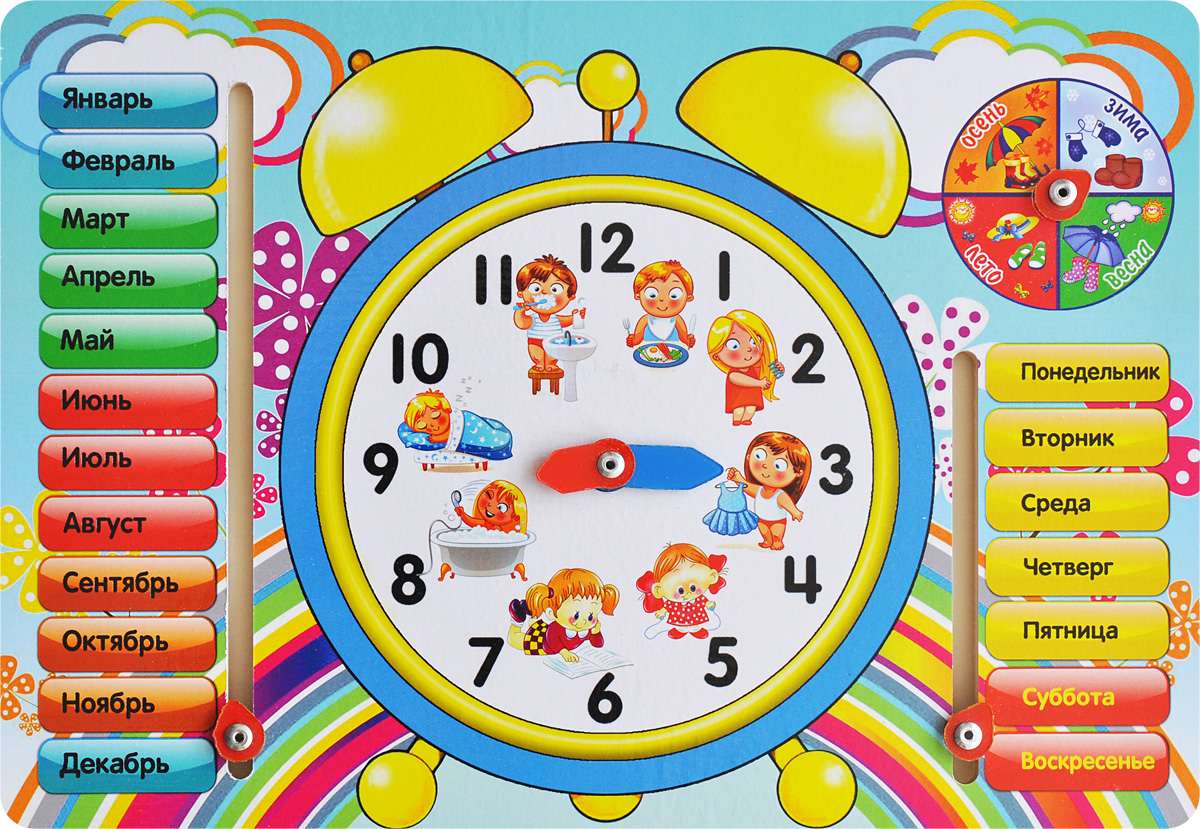 